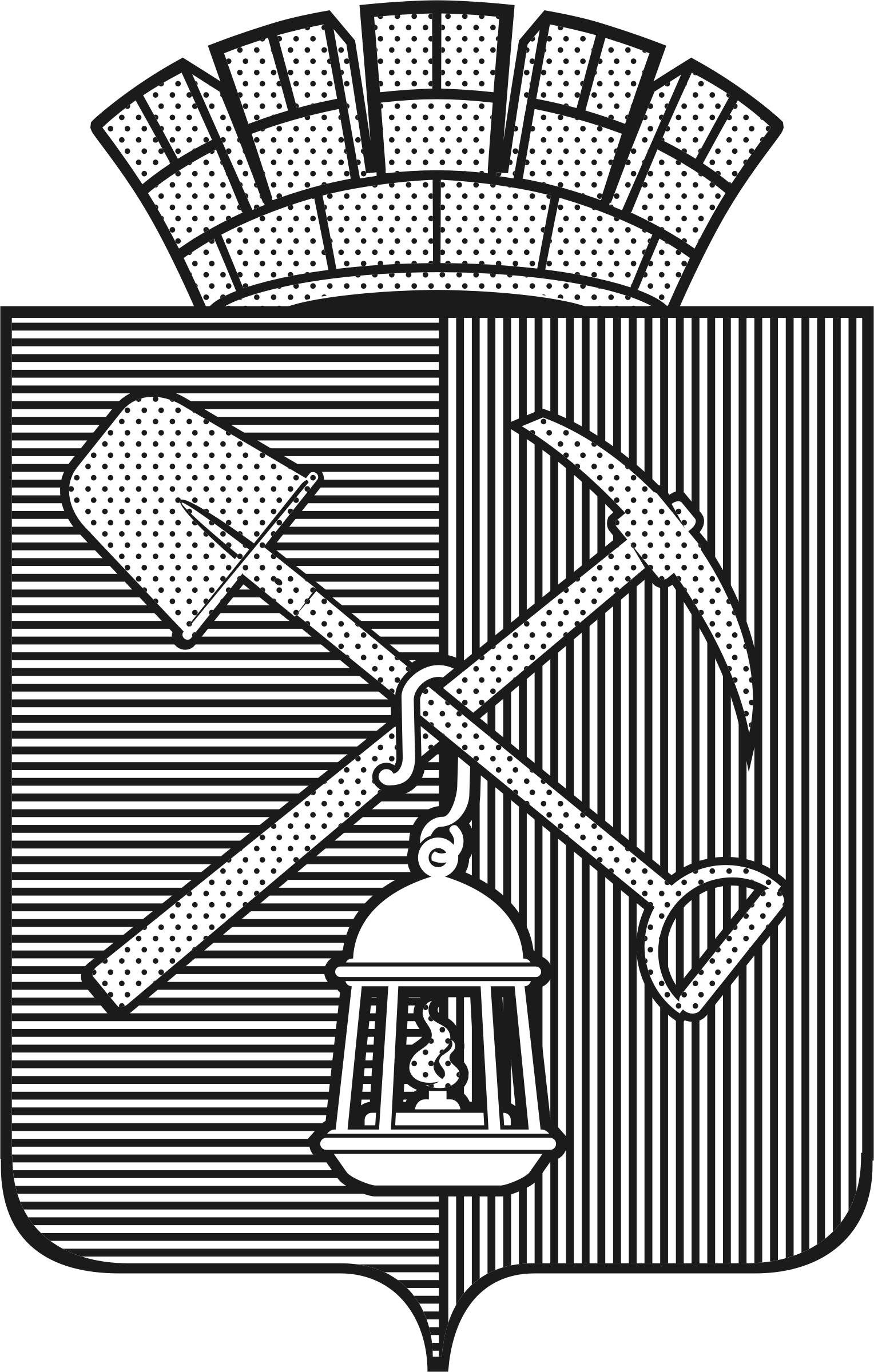 Совет народных депутатовКиселевского городского округаРЕШЕНИЕ№ 39-н«26» октября 2023 годаО внесении изменений в Решение Совета народных депутатов Киселевского городскогоокруга от 26.11.2015 № 48-н «Об установленииналога на имущество физических лиц натерритории муниципального образования «Киселевский городской округ»В соответствии сФедеральным законом от 06.10.2003 №131-ФЗ «Об общих принципах организации местного самоуправления в Российской Федерации», Уставом муниципального образования «Киселевский городской округ», Совет народных депутатов Киселевского  городского округа РЕШИЛ:1.Внести в Решение Совета народных депутатов Киселевского городского округа от 26.11.2015 № 48-н «Об установлении налога на имущество физических лиц на территории муниципального образования «Киселевский городской округ» (в редакции Решений Совета народных депутатов Киселевского городского округа от 28.11.2019 № 48-н, от 23.04.2020 № 11-н, от 28.05.2020 №17-н, от 24.03.2022 №11-н) следующие изменения:1.1. Дополнить пункт 4 подпунктом 4.3 следующего содержания:«4.3. Граждан, принимающих (принимавших) участие с 24 февраля 2022 года в специальной военной операции, проводимой на территориях Украины, Донецкой Народной Республики, Луганской Народной Республики, Запорожской и Херсонской областей, а также призванных на военную службу по мобилизации в Вооруженные Силы Российской Федерации в соответствии с Указом Президента Российской Федерации от 21.09.2022 № 647 «Об объявлении частичной мобилизации в Российской Федерации».».2. Опубликовать настоящее Решение в средствах массовой информации.3. Настоящее Решение вступает в силу с момента его официального опубликования в средствах массовой информации и распространяет действие на правоотношения, связанные с исчислением налога на имущество физических лиц, начиная с налогового периода 2022 года и до окончания специальной военной операции.4. Контроль  за исполнением настоящего Решения возложить на председателя комитета Совета народных депутатов Киселевского городского округа по бюджету и финансам                А.В. Зятикова Председатель Совета народных депутатовКиселевского городского округа                                                                                        А.А.ГребенкинГлава Киселевского городского округа                                                                          К.Н.Балаганский